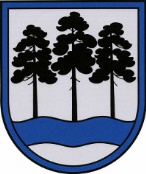 OGRES  NOVADA  PAŠVALDĪBAReģ.Nr.90000024455, Brīvības iela 33, Ogre, Ogres nov., LV-5001tālrunis 65071160, fakss 65071161, e-pasts: ogredome@ogresnovads.lv, www.ogresnovads.lv PAŠVALDĪBAS DOMES SĒDES PROTOKOLA IZRAKSTS      14.§Par Ogresgala pamatskolas sporta zāles un aktu zāles nomas maksas pakalpojuma cenrāža apstiprināšanuIzskatot Ogres novada pašvaldības Ogresgala pamatskolas direktores S.Butānes 2017.gada 25.jūlija iesniegumu Nr.30/1-11 (EDUS 25.07.2017. Nr.2-1.4.3/3935), ņemot vērā Ogres novada pašvaldības tarifu komisijas 2017.gada 2.augusta lēmumu par Ogresgala pamatskolas maksas pakalpojumu aprēķina cenrāža apstiprināšanu (sēdes prot. Nr.13) un pamatojoties uz likuma ‘’Par pašvaldībām’’21.panta pirmās daļas 14.punkta’’b’’apašpunktu, balsojot: PAR – 14 balsis (E.Helmanis, G.Sīviņš, J.Iklāvs, E.Strazdiņa, A.Purviņa, M.Siliņš, J.Laizāns, J.Laptevs, E.Bartkevičs, S.Kirhnere, A.Mangulis, M.Leja, Dz.Žindiga, J.Latišs), PRET – nav, ATTURAS – nav,Ogres novada pašvaldības dome NOLEMJ:Noteikt maksu par Ogres novada pašvaldības Ogresgala pamatskolas aktu zāles nomu par 1 stundu EUR 3.26 (bez PVN).Noteikt maksu par Ogres novada pašvaldības Ogresgala pamatskolas sporta zāles ar iespēju izmantot dušas telpu nomu par 1 stundu  EUR 6.61 (bez PVN).Kontroli par lēmuma izpildi uzdot pašvaldības izpilddirektoram Pēterim Dimantam.(Sēdes vadītāja,domes priekšsēdētāja E.Helmaņa paraksts)Lēmums stājas spēkā 2017.gada 18.augustāOgrē, Brīvības ielā 33Nr.82017.gada 17.augustā